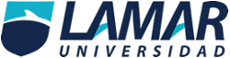 ARGENIS  AGUTIN RICO MEDINA  LME3265 HGO DOCTOR BUENAS NOCHES.. NO LE ENTENDI A LA TAREA MUCHO MENOS AL CUADRO QUE NOS PIDE…. :/ 